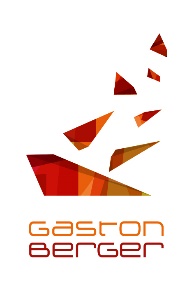 FICHE DE RENSEIGNEMENTSETAT CIVILNOM : ___________________________ NOM DE JEUNE FILLE : ____________________________Prénoms : ________________________Né(e) le : ___________________ à ___________________ Nationalité : _____________________N° de sécurité sociale : _____________________________________________________________Grade et discipline : _______________________________________________________________Etablissement précédent : __________________________________________________________SITUATION DE FAMILLECélibataire      Concubinage      Marié(e)      Pacs(é)      Divorcé(e)       Veuf(ve) Nombre d’enfants : ____  Prénom : _________________ Date de naissance : ________________                                               Prénom : _________________ Date de naissance : ________________		 	        Prénom : _________________ Date de naissance : ________________			        Prénom : _________________ Date de naissance : ________________Nom du conjoint : ____________________________ Prénom : ____________________________Profession : _____________________________________________________________________Nom, adresse et tél de l’employeur : ________________________________________________________________________________________________________________________________ADRESSE________________________________________________________________________________________________________________________________________Tél : _________________________________ Portable : __________________________________Adresse mail : ____________________________________________________________________